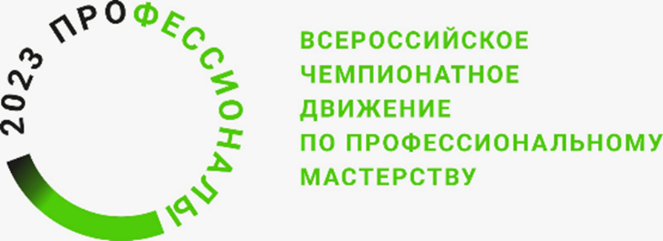 ОТЧЕТГЛАВНОГО ЭКСПЕРТА ПО ИТОГАМ ПРОВЕДЕНИЯРЕГИОНАЛЬНОГО ЭТАПА ЧЕМПИОНАТА ПО ПРОФЕССИОНАЛЬНОМУ МАСТЕРСТВУ «ПРОФЕССИОНАЛЫ» - 2023 В РЕСПУБЛИКЕ САХА (ЯКУТИЯ)Компетенция: ФАРМАЦЕВТИКАДата(ы) проведения: 19 - 25 марта 2023 годаОбразовательная организация: Государственное автономное профессиональное образовательное учреждение Республики Саха (Якутия) «Якутский медицинский колледж»Индустриальный партнер: АО «Сахафармация», руководитель розничной торговли Слепцова А.П.Категория: Основной составЦентр проведения регионального этапа Чемпионата по профессиональному мастерству «Профессионалы» - 2023 в Республике Саха (Якутия): площадка Эстетическая косметологияАдрес проведения: г. Якутск ул. Лермонтова, дом 40, ауд 39,40;Главный эксперт: Иванова Н.М.г. Якутск 2023 Общая информация:Дата проведения:19-25 марта 2023 г.Конкурсное задание:             Конкурсное задание состоит из 3 модулей. Общее количество баллов конкурсного задания составляет 87.Включает в себя следующие модули:Модуль А. Подготовка помещений фармацевтической организации. Приемочный контроль, контроль качества, хранение и первичный учет лекарственных препаратов, лекарственного растительного сырья и товаров аптечного ассортимента.Время на выполнение модуля 5 часовВ ходе выполнения задания участникам необходимо проверить помещения на соответствие санитарным требованиям и используемого оборудования на предмет исправности, наличие контрольно-измерительных приборов, проверить и зарегистрировать параметры воздуха в помещениях фармацевтической организации и температуры в холодильном оборудовании, выполнить санитарные и корпоративные требования по личной гигиене и специальной одежде, подготовить, нормативную документацию, необходимую для работы. Так же в ходе выполнения задания участникам необходимо выполнить приемку партии лекарственных препаратов и товаров аптечного ассортимента: осуществить приемочный контроль, проверить сопроводительные документы, оформить учетные документы движения товара; завести товар в аптечную программу, провести документ в программе, в случае поступления недоброкачественных товаров оформить это документально, в аптечной программе заблокировать товары для продажи помещенные в карантин, на возвратный товар сформировать возвратную накладную в аптечной программеМодуль Б. Подготовка помещений фармацевтической организации. Изготовление лекарственных препаратов по рецепту врачей и требованиям медицинских и ветеринарных организаций            Время на выполнение модуля 5 часовУчастнику предоставляются четыре рецепта на изготовление жидкой, и/или твердой и/или мягкой лекарственных форм. В ходе выполнения задания участник должен провести фармацевтическую экспертизу, после принятия положительного решения на изготовление протаксировать их, рассчитать необходимое количество компонентов и вспомогательных веществ, продумать оптимальную технологию изготовления, подобрать посуду и вспомогательные материалы, изготовить данные лекарственные формы, оформить их к отпуску. Какую лекарственную форму и по какому рецепту будут изготавливать участники определяется экспертами в день проведения соревнований. В ходе выполнения задания, участник оформляет все необходимые журналы (температуры и влажности, рецептурный журнал и др.). После изготовления лекарственной формы участникам необходимо провести три вида обязательного контроля качества – письменный (оформление паспорта), органолептический, контроль при отпуске.Модуль В. Подготовка помещений фармацевтической организации. Оформление витрин. Выкладка товаров аптечного ассортимента. Фармацевтическое консультирование потребителей и отпуск лекарственных препаратов, лекарственного растительного сырья и других товаров аптечного ассортимента населению. Фармацевтическая экспертиза рецепта Время на выполнение модуля 5 часов.В ходе выполнения задания участникам необходимо проверить помещения, в том числе торгового зала, на соответствие санитарным требованиям и используемого оборудования на предмет исправности, наличие контрольно-измерительных приборов, расчетно-кассового оборудования, проверить и зарегистрировать параметры воздуха в помещениях фармацевтической организации и температуры в холодильном оборудовании, выполнить санитарные и корпоративные требования по личной гигиене и специальной одежде, пополнить товарные запасы в торговом зале/оформить «прикассовую» зону, поработать с выкладкой на витринах, стеллажах, найти ошибки товарного соседства при работе с витринами, подготовить нормативную документацию, необходимую для работы. Участник должен выполнить открытие смены и снятие Х-отчета (нулевого) и Z-отчета с гашением. Участникам будут представлены разные ситуационные задачи, в количестве 20 ситуаций, которые можно разделить на три варианта (типа) задач, моделирующих обращение посетителя аптеки за фармацевтической помощью и консультацией. Так же в число заявленных ситуационных задач входят три обязательные задачи по работе с конфликтными ситуациямиОбщая продолжительность Конкурсного задания: 15 часов.Количество конкурсных дней: 3 дня (19-23 марта 2023 года)Члены экспертной группы, распределение:План работы на площадке:      4. Краткий анализ уровня подготовки конкурсантов, выводы, рекомендации.     Подготовка участников регионального этапа по компетенции Фармацевтика проводилась в соответствии с требованиями Профстандарт 02.075 «Фармацевт» /ФГОС №449 по специальности 33.02.01 «Фармация»- Участники продемонстрировали отличные практические навыки по модулям: приемка партии лекарственные препаратов, изготовление лекарственных форм, консультирование и отпуск лекарственных препаратов, экспертиза рецептов, важные профессиональные качества: способность к концентрации внимания, развитые математические и логические способности, склонность к работе с информацией, склонность к сервисной работе, эмоциональная устойчивость, хорошая память, внимательность, аккуратность, ответственность.- Индустриальные эксперты выступали в роли оценивающих экспертов, а также в роли руководителей оценочной группы, представляли интересы и запросы индустрии, включались в оценку при возникновении ситуации возможности оценки экспертом-наставником закрепленного за ним конкурсанта, фиксировали оценки в рукописные протоколы, собирали подписи экспертов, входящих в группу оценки на рукописных ведомостях по факту выставления оценок.На данном чемпионате роль индустриальных экспертов возросла, они влияет на развитие компетенции и на актуальность КЗ и ИЛ, с ними проводится согласование как КЗ, так и ИЛ в соответствии с запросами индустрии.На чемпионате эксперты отметили выполнение модулей конкурсантками на достаточном уровне. В тоже время были ошибки и недочеты в технологии процедуры, не всегда использовались средства защиты и антисептик, не все конкурсанты соблюдали эргономику, но общее впечатление от конкурсанток сложилось хорошее. Выводы: Проведение чемпионата по профессиональному мастерству «Профессионалы» способствует повышению качества подготовки обучающихся СПО соответственно запросам индустрии, переход на федеральный проект «Профессионалитет» поможет приблизить образование в ПОО и потенциальных работодателей, которые будут принимать непосредственное участие в образовательном процессе. Такие чемпионаты позволяют представителям индустрии озвучить свои требования к обучающимся по программам СПО, оценить на площадках компетенций материально-техническую базу, уровень подготовки обучающихся.Для колледжа участие в чемпионате – это возможность оценить уровень подготовки конкурсантов на региональном и всероссийском уровне, улучшить материально-техническую базу согласно современным требованиям инфраструктуры компетенции, а также возможность прохождения стажировки призеров чемпионата на базах работодателей согласно составленному договору с индустриальным партнером, в рамках проведения чемпионата.Рекомендации: По результатам регионального этапа Чемпионата нужно провести анализ по аспектам модулей конкурсного задания с наименьшими баллами, включить в план тренировок.  Запланировать участие призеров в выездных УТС, на площадках индустриальных партнеров. ФИО экспертовСтатус/РольФункционалИванова Наталья МихайловнаГлавный экспертПроверка документов, составление и сбор протоколов. Внесение оценок в Цифровую систему оцениванияАфанасьева Надежда ВиктороывнаТехнический администратор площадкиОбеспечивает застройку площадки, а также наличие, целостность и исправность оборудования на площадке проведения компетенции на Чемпионате. Консультирует аккредитованных экспертов на площадке в отношении технических вопросов при необходимостиАлексеева Евгения ПетровнаЗам.гл.экспертаЭксперт-наставникЭксперт, представляющий интересы конкурсанта и (или) команды по компетенцииЛозовская Анна АлександровнаЭксперт-наставник/Оценивающий экспертЭксперт, представляющий интересы конкурсанта и (или) команды по компетенции
Оценка выполнения конкурсного задания конкурсантом по измеримым параметрам/СудействоДавыдова Ольга ИвановнаЭксперт-наставник/Оценивающий экспертЭксперт, представляющий интересы конкурсанта и (или) команды по компетенции
Оценка выполнения конкурсного задания конкурсантом по измеримым параметрам/СудействоВинтаева Дарья ВладимировнаЭксперт-наставник/Оценивающий экспертЭксперт, представляющий интересы конкурсанта и (или) команды по компетенции
Оценка выполнения конкурсного задания конкурсантом по измеримым параметрам/СудействоСаввинова Лена НиколаевнаЭксперт-наставник/Оценивающий экспертЭксперт, представляющий интересы конкурсанта и (или) команды по компетенции
Оценка выполнения конкурсного задания конкурсантом по измеримым параметрам/СудействоИванова Альбина НиколаевнаИндустриальный эксперт/Руководитель группы оценкиПредставляет интересы и запросы индустриии, влияет на развитие компетенции и на актуальность КЗ и ИЛ
Руководит группой оценки, включается в оценку при возникновении ситуации возможности оценки экспертом-наставником закрепленного за ним конкурсанта, фиксирует оценки в рукописные протоколы, собирает подписи экспертов входящих в группу оценки на рукописных ведомостях по факту выставления оценокСлепцова Альбина ПрокопьевнаИндустриальный эксперт/Оценивающий экспертПредставляет интересы и запросы индустриии, влияет на развитие компетенции и на актуальность КЗ и ИЛ
Оценка выполнения конкурсного задания конкурсантом по измеримым параметрам/СудействоАфанасьева Надежда ВиктороывнаЭксперт ответственный за соблюдений требований охраны труда и техники безопасности на площадкеКонтроль выполнения условий безопасного нахождения и работы на площадке.С-3 подготовительный день (19 марта воскресенье)С-3 подготовительный день (19 марта воскресенье)С-3 подготовительный день (19 марта воскресенье)ВРЕМЯ МЕРОПРИЯТИЕ УЧАСТНИКИ10:00 – 16.00Монтаж оборудования и оснащение конкурсной площадки согласно инфраструктурному листу и плану застройки площадкиОрганизаторы площадки10:00 – 16.00Оснащение площадки необходимым оборудованиемСверка площади соревновательной зоны согласно ИЛ Сверка распределения зон вход/выход на площадкуТестирование оборудования компетенции и устранение неполадокОрганизаторы площадкиС-2 подготовительный день (20 марта понедельник)С-2 подготовительный день (20 марта понедельник)С-2 подготовительный день (20 марта понедельник)ВРЕМЯ МЕРОПРИЯТИЕ УЧАСТНИКИ09:00 – 16.00Тестирование площадки, приемка конкурсных площадок, тестирование оборудованияОрганизаторы площадки09:00 – 16.00Проверка качества подключения оборудования. Электрика и водоснабжение Правила безопасного обозначения коммуникацийОрганизаторы площадки09:00 – 16.00Подключение и проверка орг. техники, наличия и качества работы беспроводного интернетаОрганизаторы площадки10:00 -13:00Работа экспертовГлавный эксперт, зам главного эксперта, технический администратор площадки, индустриальные эксперты, эксперты – наставники10:00 -13:00Регистрация экспертовГлавный эксперт, зам главного эксперта, технический администратор площадки, индустриальные эксперты, эксперты – наставники10:00 -13:00Совещание экспертного сообщества. Вводный инструктаж экспертов по ОТ и ТБГлавный эксперт, зам главного эксперта, технический администратор площадки, индустриальные эксперты, эксперты – наставники10:00 -13:00Ознакомление экспертов с конкурсным заданием.Главный эксперт, зам главного эксперта, технический администратор площадки, индустриальные эксперты, эксперты – наставники10:00 -13:00Согласование экспертами 30%-изменений, актуализация критериев оценки. Распределение ролей. Оформление и подписание КЗГлавный эксперт, зам главного эксперта, технический администратор площадки, индустриальные эксперты, эксперты – наставники13:00 – 13:30Обед Организаторы площадки14:00 – 16:00Работа в системе ЦСО. Блокировка оценок. Подписание протоколов.Главный эксперт, зам главного эксперта, индустриальные эксперты, эксперты – наставникиС-1 подготовительный день (21 марта вторник)С-1 подготовительный день (21 марта вторник)С-1 подготовительный день (21 марта вторник)ВРЕМЯМЕРОПРИЯТИЕУЧАСТНИКИ10:00 – 16.00Работа участниковГлавный эксперт, зам главного эксперта, технический администратор площадки.10:00 – 13:00Регистрация участниковГлавный эксперт, зам главного эксперта, технический администратор площадки.10:00 – 13:00Вводный инструктаж участников по ОТ и ТБ. Ознакомление участников с конкурсным заданием. ЖеребьевкаГлавный эксперт, зам главного эксперта, технический администратор площадки.10:00 – 13:00Ознакомление участников с конкурсной площадкой, тестирование оборудованияГлавный эксперт, зам главного эксперта, технический администратор площадки.13:00 – 13: 30 ОбедОрганизаторы площадки14:00 – 16:00Знакомство и тренировка участников на оборудовании чемпионатаГлавный эксперт, зам главного эксперта,С1 соревновательный  день (22 марта среда)С1 соревновательный  день (22 марта среда)С1 соревновательный  день (22 марта среда)ВРЕМЯ МЕРОПРИЯТИЕ УЧАСТНИКИ08:30 – 18.00Соревнования по модулю АГлавный эксперт, зам главного эксперта, индустриальные эксперты, эксперты наставники, участники08:30-09:00Сбор участников и экспертов на площадке. Регистрация участников и экспертов на площадкеОрганизаторы площадки08:30-09:00Брифинг участников и экспертов. Инструктаж по технике безопасности и охране труда. Передача протоколовГлавный эксперт, зам главного эксперта, индустриальные эксперты, эксперты наставники, участники09:00-12:00Выполнение конкурсного заданияГлавный эксперт, зам главного эксперта, индустриальные эксперты, эксперты наставники, участники12:00 – 13:00ОбедОрганизаторы площадки13:00-15:00Выполнение конкурсного заданияГлавный эксперт, зам главного эксперта, индустриальные эксперты, эксперты наставники, участники15:00-17:00Работа экспертной группы. Оценка Модуля А, внесение оценок в систему ЦСО. Сверка экспертами-наставниками рукописных ведомостей с итоговыми оценками в системе. Блокировка результатов.Главный эксперт, зам главного эксперта, индустриальные эксперты, эксперты наставникиС2 соревновательный  день (23 марта четверг)С2 соревновательный  день (23 марта четверг)С2 соревновательный  день (23 марта четверг)ВРЕМЯ МЕРОПРИЯТИЕ УЧАСТНИКИ08:30 – 18.00Соревнования по модулю БГлавный эксперт, зам главного эксперта, индустриальные эксперты, эксперты – наставники, участники08:30-09:00Сбор участников и экспертов на площадке. Регистрация участников и экспертов на площадкеОрганизаторы площадки08:30-09:00Брифинг участников и экспертов. Инструктаж по технике безопасности и охране труда. Передача протоколовГлавный эксперт, зам главного эксперта, индустриальные эксперты, эксперты –наставники, участники09:00-12:00Выполнение конкурсного заданияГлавный эксперт, зам главного эксперта, индустриальные эксперты, эксперты –наставники, участники12:00 – 13:00ОбедОрганизаторы площадки13:00-15:00Выполнение конкурсного заданияГлавный эксперт, зам главного эксперта, индустриальные эксперты, эксперты –наставники, участники15:00-17:00Работа экспертной группы. Оценка Модуля В, внесение оценок в систему ЦСО. Сверка экспертами-наставниками рукописных ведомостей с итоговыми оценками в системе. Блокировка результатов.Главный эксперт, зам главного эксперта, индустриальные эксперты, эксперты –наставникиС3 соревновательный  день (24 марта пятница)С3 соревновательный  день (24 марта пятница)С3 соревновательный  день (24 марта пятница)ВРЕМЯ МЕРОПРИЯТИЕ УЧАСТНИКИ08:30 – 18.00Соревнования по модулю ВГлавный эксперт, зам главного эксперта, индустриальные эксперты, эксперты – наставники, участники08:30-09:00Сбор участников и экспертов на площадке. Регистрация участников и экспертов на площадкеОрганизаторы площадки08:30-09:00Брифинг участников и экспертов. Инструктаж по технике безопасности и охране труда. Передача протоколовГлавный эксперт, зам главного эксперта, индустриальные эксперты, эксперты – наставники, участники09:00-12:00Выполнение конкурсного заданияГлавный эксперт, зам главного эксперта, индустриальные эксперты, эксперты – наставники, участники12:00 – 13:00ОбедОрганизаторы площадки13:00-15:00Выполнение конкурсного заданияГлавный эксперт, зам главного эксперта, индустриальные эксперты, эксперты – наставники, участники   14:00-18:00Работа экспертной группы. Оценка Модуля С, внесение оценок в систему CЦО. Сверка экспертами-наставниками рукописных ведомостей с итоговыми оценками в системе. Блокировка результатов. Передача протоколовГлавный эксперт, зам главного эксперта, индустриальные эксперты, эксперты – наставникиС+3 демонтажный день  (25 марта суббота)С+3 демонтажный день  (25 марта суббота)С+3 демонтажный день  (25 марта суббота)ВРЕМЯ МЕРОПРИЯТИЕ УЧАСТНИКИ09:00– 12:00Демонтаж площадкиОрганизаторы площадки09:00– 12:00Подготовка и передача документации РКЦ Главный эксперт, зам главного